Kingdom of Saudi Arabia                                                                         ……… education directorate 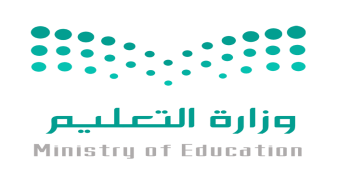 Ministry of  Education                                                                               ……….. Secondary SchoolSyllabus Distribution for 1st  Secondary Stage ( Traveller 1 ) (1st  term) 1439-1440H1st week     22/12/1439 -26/12/14391st week     22/12/1439 -26/12/14391st week     22/12/1439 -26/12/14391st week     22/12/1439 -26/12/14391st week     22/12/1439 -26/12/14391st week     22/12/1439 -26/12/14391st week     22/12/1439 -26/12/14391st week     22/12/1439 -26/12/14391st week     22/12/1439 -26/12/14391st week     22/12/1439 -26/12/1439Hello6. WHERE ARE WE?5. WHOSE IS IT?5. WHOSE IS IT?5. WHOSE IS IT?4. WHAT’S THIS?4. WHAT’S THIS?3. WHAT A MESS!2. BACK TO SCHOOL2. BACK TO SCHOOL1. MAKING FRIENDSHello2nd  week    29/12/1439  --  3/1/14402nd  week    29/12/1439  --  3/1/14402nd  week    29/12/1439  --  3/1/14402nd  week    29/12/1439  --  3/1/14402nd  week    29/12/1439  --  3/1/14402nd  week    29/12/1439  --  3/1/14402nd  week    29/12/1439  --  3/1/14402nd  week    29/12/1439  --  3/1/14402nd  week    29/12/1439  --  3/1/14402nd  week    29/12/1439  --  3/1/1440Module 1Youth culture1b   Keep in touch1b   Keep in touch1b   Keep in touch1b   Keep in touch1b   Keep in touch1a  What’s up?1a  What’s up?1a  What’s up?1a  What’s up?1a  What’s up?Module 1Youth culture3rd  week     6/1/1440-- 10 /1/14403rd  week     6/1/1440-- 10 /1/14403rd  week     6/1/1440-- 10 /1/14403rd  week     6/1/1440-- 10 /1/14403rd  week     6/1/1440-- 10 /1/14403rd  week     6/1/1440-- 10 /1/14403rd  week     6/1/1440-- 10 /1/14403rd  week     6/1/1440-- 10 /1/14403rd  week     6/1/1440-- 10 /1/14403rd  week     6/1/1440-- 10 /1/1440Module 1Youth culture1d  Good role model1d  Good role model1d  Good role model1d  Good role model1d  Good role model1c   That’s me1c   That’s me1c   That’s me1c   That’s me1c   That’s meModule 1Youth culture4th    week     13/1/1440  --  17/1/14404th    week     13/1/1440  --  17/1/14404th    week     13/1/1440  --  17/1/14404th    week     13/1/1440  --  17/1/14404th    week     13/1/1440  --  17/1/14404th    week     13/1/1440  --  17/1/14404th    week     13/1/1440  --  17/1/14404th    week     13/1/1440  --  17/1/14404th    week     13/1/1440  --  17/1/14404th    week     13/1/1440  --  17/1/1440Module 1Youth cultureCulture pageCulture pageCulture pageRound upRound up1e  Friendly faces1e  Friendly faces1e  Friendly faces1e Friendly faces1e Friendly facesModule 1Youth culture5th  week        20/1/1440  -- 24/1/14405th  week        20/1/1440  -- 24/1/14405th  week        20/1/1440  -- 24/1/14405th  week        20/1/1440  -- 24/1/14405th  week        20/1/1440  -- 24/1/1440Module 2What an experience!2b   Just taste it!2b  Just taste it!2b  Just taste it!2a What happened?2a What happened?Module 2What an experience!6th   week        27/1/1440-- 2/2/14406th   week        27/1/1440-- 2/2/14406th   week        27/1/1440-- 2/2/14406th   week        27/1/1440-- 2/2/14406th   week        27/1/1440-- 2/2/1440Module 2What an experience!2d   Adventure2d Adventure2d Adventure2c Believe it or not!2c Believe it or not!Module 2What an experience!7th   week        5/2/1440-- 9/2/14407th   week        5/2/1440-- 9/2/14407th   week        5/2/1440-- 9/2/14407th   week        5/2/1440-- 9/2/14407th   week        5/2/1440-- 9/2/1440Module 2What an experience!Cross-curricular pageCross-curricular pageRound up2e Broaden your mind2e Broaden your mindModule 2What an experience!8th   week        12/2/1440-- 16/2/14408th   week        12/2/1440-- 16/2/14408th   week        12/2/1440-- 16/2/14408th   week        12/2/1440-- 16/2/14408th   week        12/2/1440-- 16/2/1440Module 3Going places3b Dos and don’ts3b Dos and don’ts3b Dos and don’ts3a    What’s your destination?3a    What’s your destination?Module 3Going places9th   week        19/2/1440 -- 23/2/14409th   week        19/2/1440 -- 23/2/14409th   week        19/2/1440 -- 23/2/14409th   week        19/2/1440 -- 23/2/14409th   week        19/2/1440 -- 23/2/1440Module 3Going places3d Natural beauty3d Natural beauty3d Natural beauty3c Where to stay3c Where to stayModule 3Going places10th   week       26/2/1440 -- 30/2/144010th   week       26/2/1440 -- 30/2/144010th   week       26/2/1440 -- 30/2/144010th   week       26/2/1440 -- 30/2/144010th   week       26/2/1440 -- 30/2/1440Module 3Going placesCulture pageCulture pageRound up3e  Urban life3e Urban lifeModule 3Going places11th   week        3/3/1440-- 7/3/144011th   week        3/3/1440-- 7/3/144011th   week        3/3/1440-- 7/3/144011th   week        3/3/1440-- 7/3/144011th   week        3/3/1440-- 7/3/1440Module 4Nowadays4b Only time will tell4b Only time will tell4b Only time will tell4a  Is it worth buying?4a  Is it worth buying?Module 4Nowadays12th   week        10/3/1440-- 14/3/144012th   week        10/3/1440-- 14/3/144012th   week        10/3/1440-- 14/3/144012th   week        10/3/1440-- 14/3/144012th   week        10/3/1440-- 14/3/1440Module 4Nowadays4d  What an idea!4d  What an idea!4d  What an idea!4c  A quick note4c A quick noteModule 4Nowadays13th   week        17/3/1440-- 21/3/144013th   week        17/3/1440-- 21/3/144013th   week        17/3/1440-- 21/3/144013th   week        17/3/1440-- 21/3/144013th   week        17/3/1440-- 21/3/1440Module 4NowadaysCross-curricular pageCross-curricular pageRound up4e Can you live without it?4e Can you live without it?Module 4Nowadays14th   week        24/3/1440 -- 28/3/144014th   week        24/3/1440 -- 28/3/1440Revision&         listening TestRevisionRevisionRevision&         listening Test15th   week        2/4/1440  -- 6 /4/144015th   week        2/4/1440  -- 6 /4/1440Revision&         listening TestRevision and listening testRevision and listening testRevision&         listening Test2nd  week  15 /4/1440 - 20/4/14401st  week  9 /4/1440 - 13/4/1440Final Exam